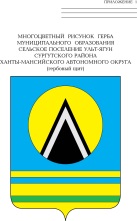 АДМИНИСТРАЦИЯ СЕЛЬСКОГО ПОСЕЛЕНИЯ УЛЬТ-ЯГУНСургутского муниципального районаХанты-Мансийского автономного округа-ЮгрыПОСТАНОВЛЕНИЕ28 февраля 2024 года                                                                                           № 17п. Ульт-ЯгунО внесении изменений в постановление администрациисельского поселения Ульт-Ягунот 14 декабря 2017 года № 173В целях приведения в соответствие со ст. 160.1 Бюджетного кодекса Российской Федерации, уставом сельского поселения Ульт-Ягун:	1. Внести в постановление администрации сельского поселения Ульт-Ягун от 14 декабря 2017 года № 173 «Об утверждении Порядка осуществления бюджетных полномочий главными администраторами (администраторами) доходов бюджета сельского поселения Ульт-Ягун, являющимися органами местного самоуправления и находящимися в их ведении казенными учреждениями» (с изменениями от 13.12.2021 № 195) следующие изменения:	1.1. Пункт 2.3 дополнить подпунктом 2.3.1 приложения к постановлению следующего содержания:	«2.3.1. Закрепление за органами местного самоуправления бюджетных полномочий главного администратора доходов бюджета производится с учетом выполняемых ими полномочий по исполнению государственных функций в соответствии с общими требованиями, установленными Правительством Российской Федерации.».        2. Обнародовать настоящее постановление и разместить его на официальном сайте муниципального образования сельское поселение Ульт-Ягун.3. Настоящее постановление вступает в сиу после его обнародования.4. Контроль над выполнением постановления оставляю за собой.Глава сельского поселения Ульт-Ягун                                         М.В. Яковинов 